Met welke letter(s) wordt de omnivoor aangegeven in onderstaand voedselweb?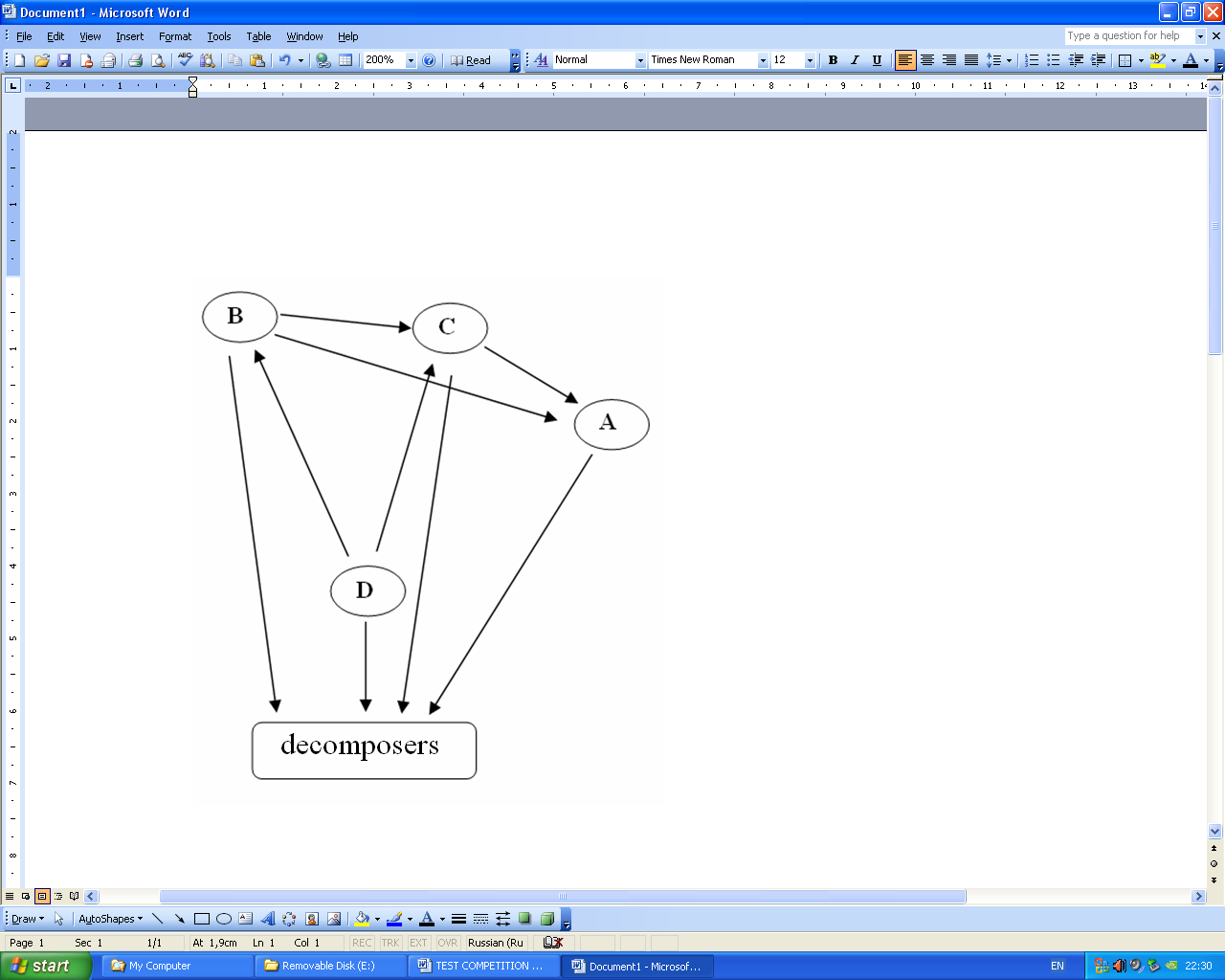 (A)  A en B(B)  C(C)  D(D)  BAntwoordB